Collège d’autorisation et de contrôleConsultation publique du 14 mars 2024Le Collège d'autorisation et de contrôle a été saisi, le 14 novembre 2021 d’une demande provenant de NRJ Belgique SA (dossier PF2019-027) pour la modification des caractéristiques techniques de son service de radiodiffusion sonore en mode analogique par voie hertzienne comme prévu par l’article 8.2.1-3 du décret du 4 février 2021 relatif aux services de médias audiovisuels et aux services de partage de vidéos ;Vu la décision du Collège d'autorisation et de contrôle du 24 mars 2022 autorisant NRJ Belgique SA à éditer le service « NRJ » sur le réseau communautaire A4, composé du réseau de radiofréquences analogiques C4 et d'un droit d’usage du réseau de radiofréquences numériques C4 sur le multiplex C4, en vertu de l’arrêté du Gouvernement du 21 décembre 2018 fixant un appel d’offre global pour l’attribution de radiofréquences destinées à la diffusion de services sonores en mode analogique et en mode numérique ;Vu l’arrêté du Gouvernement de la Communauté française du 7 février 2018 fixant une liste des radiofréquences attribuables pour la diffusion de service sonore en mode analogique par voie hertzienne terrestre, qui fixe, entre autres, les caractéristiques de la radiofréquence MOUSCRON 107.5 MHz ;Vu l’arrêté du Gouvernement de la Communauté française du 21 décembre 2018 fixant, pour la diffusion en mode analogique, la liste des radiofréquences assignables aux radios indépendantes ainsi que le nombre de radios en réseau, leurs zones de service théoriques et les radiofréquences assignables qui les composent ;Considérant que les modifications demandées restent minimes et n’ont que peu d’impact sur la zone de service théorique de l’émetteur  ;Considérant que, conformément à la possibilité prévue par l’article 8.2.1-3 du décret du 4 février 2021 relatif aux services de médias audiovisuels et aux services de partage de vidéos, la demanderesse sollicite une modification des caractéristiques techniques de la radiofréquence MOUSCRON 107.5 MHz ;Vu l’avis favorable des services du Gouvernement quant à la compatibilité technique de la demande, rendu conformément aux articles 8.2.1-3 et 8.2.1-8 du décret susmentionné ;Le Collège soumet à la consultation publique la demande de NRJ Belgique SA, inscrite au registre des personnes morales sous le numéro BE0443.136.382, qui souhaite modifier les caractéristiques techniques de la radiofréquence MOUSCRON 107.5 MHz tel que prévu à l’article 8.2.1-3 du décret du 4 février 2021 relatif aux services de médias audiovisuels et aux services de partage de vidéos, pour la diffusion du service « NRJ » et impliquant le respect des paramètres techniques figurant en annexe de la présente.La présente consultation publique est portée à la connaissance du public par le biais d’une publication sur le site internet du CSA et par le biais de sa lettre d’information électronique. Tout opérateur de radio autorisé ainsi que toute personne justifiant d’un intérêt à agir peut communiquer, dans le mois de la publication, au Collège d'autorisation et de contrôle tout motif pouvant justifier le refus de la demande.Passé ce délai, le Collège d’autorisation et de contrôle adoptera sa décision finale en prenant en compte, le cas échéant, les remarques reçues à l’issue de la consultation publique.Fait à Bruxelles, le 14 mars 2024.Nom de la station : MOUSCRON 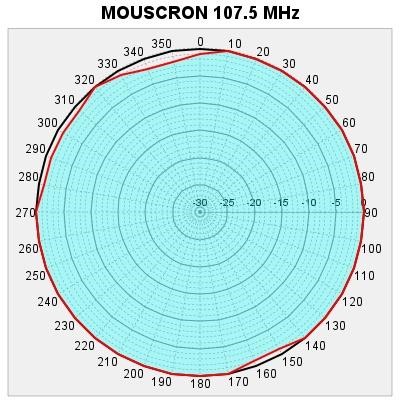 Fréquence107.5 MHzCoordonnées géographiques 50N4448 | 003E1255 PAR totale 100.0 W (20.0 dBW) Hauteur de l'antenne 35 m Altitude 41 m Directivité de l'antenne ND Azimut [deg] Atténuation [dB] Azimut [deg] Atténuation [dB] Azimut [deg] Atténuation [dB] Azimut [deg] Atténuation [dB] 0 1 90 0 180 0 270 0 10 0 100 0 190 0 280 1 20 0 110 0 200 0 290 1 30 0 120 0 210 0 300 1 40 0 130 0 220 0 310 1 50 0 140 0 230 0 320 0 60 0 150 1 240 0 330 1 70 0 160 1 250 0 340 2 80 0 170 0 260 0 350 2 